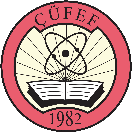 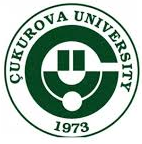 FEN EDEBİYAT FAKÜLTESİDERS DEĞERLENDİRME ANKETİÖĞRETİM DÖNEMİÖĞRETİM ÜYESİ2018-2019 GÜZDERSİN KODU DERSİN ADIKesinlikle katılmıyorumKatılıyorumKararsızımKatılmıyorumKesinlikle katılıyorum.1Dönem başında dersin içeriği ve amacı hakkında yeterli bilgilendirme yapılmıştır.2Dönem başındaki bilgilendirmeyle dersin işlenişi uyumludur.3Öğretim elemanı dersin içeriğine hakimdir.4Ders öğretim elemanı tarafından anlaşılır bir şekilde işlenmiştir. Cevaplar vermiştir.5Ders öğretim elemanı sorulara açık ve anlaşılır cevaplar vermiştir.6Öğretim elemanı derse katılım konusunda öğrencileri cesaretlendirir.7Sınavlar dersin içeriği ile uyumludur.8Ara sınav ve ödevden beklediğim notu aldım.9Yardımcı öğretim elemanları dersin işleyişine katkı sağlamaktadır.10Ders belirlenen sürede yapılmaktadır.11Öğretim elemanına ders dışında ulaşılabilir.12Yardımcı öğretim elemanı (Arş. Görevlisine) ders dışında ulaşılabilir.